23, 24 February 2013 * Sunday of the Hemorrhaging Woman  St. Joseph Maronite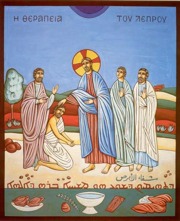 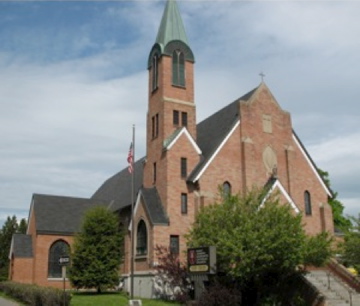 	Catholic Church3 Appleton Street, Waterville, ME 04901-6630Office: 	Phone: 207-872-8515E-Mail: stjoesinmaine@yahoo.comPastor: The Rev. Larry JensenDeacon: Rev. Mr. Peter P. Joseph 872-2225    Subdeacon: Steve Crate 872-9257NEW Web Site Address: http://www.sjmaronite.org“The Eastern Rites are the Treasure of the Catholic Church”         Pope John XXIIILiturgies: 	Saturday 4:00 p.m., * Sunday 10:00 a.m. * Tuesday - Friday 9:00 a.m. in the St. Jude Chapel      	The Miraculous Medal and the St Jude Novenas are on Tuesday following the 9 a.m. Liturgy	Sick Calls:	To receive the Eucharist and/or the Anointing of the Sick, Please call Fr. Larry.Confessions: 	A Half-hour before all scheduled Liturgies, emergencies, and by appointment.Baptisms:	Call the OfficeMarriage:	Call the Office 6 months before you finalize a date for your wedding and book your reception.*Suggested donation for the Sanctuary Candles, St. Jude Chapel $20, St Joseph Church $20, for the Altar Bread, $25, and the Wine, $25.		Suggested offering for Liturgies: $10 for weekdays - $15 for weekends.Choir Director:	Fefa Deeb Sacristans: Yvonne Nemer, Theresa Nemer & Laurie Nale	Teachers 	DRE: 3-5th Lenore Boles K-1st Rosanna Joseph 2nd  	Jane LeeParish Council: 	David Elias, Frank Griffin, David Lee, Gerald Joseph, Rosanna Joseph, Kevin Michaud, 	Susan Mitchell, Katrina Plourde, & Aaron Rowden. Ex-officio: Deacon Peter Joseph, Subdeacon Steve Crate, Lenore Boles DRE, & Paula Mitchell. Rosary SodalityMark 5:21-34   When Jesus had crossed again [in the boat] to the other side, a large crowd gathered around him, and he stayed close to the sea.  One of the synagogue officials, named Jairus, came forward. Seeing him he fell at his feet and pleaded earnestly with him, saying, “My daughter is at the point of death. Please, come lay your hands on her that she may get well and live.”  He went off with him, and a large crowd followed him and pressed upon him.  There was a woman afflicted with hemorrhages for twelve years.  She had suffered greatly at the hands of many doctors and had spent all that she had. Yet she was not helped but only grew worse.  She had heard about Jesus and came up behind him in the crowd and touched his cloak.  She said, “If I but touch his clothes, I shall be cured.”  Immediately her flow of blood dried up. She felt in her body that she was healed of her affliction.  Jesus, aware at once that power had gone out from him, turned around in the crowd and asked, “Who has touched my clothes?”  But his disciples said to him, “You see how the crowd is pressing upon you, and yet you ask, ‘Who touched me?’ ”  And he looked around to see who had done it.  The woman, realizing what had happened to her, approached in fear and trembling. She fell down before Jesus and told him the whole truth.  He said to her, “Daughter, your faith has saved you. Go in peace and be cured of your affliction.”                  Dear Parishioners and Friends,	 Bleeding was a sign of being unclean in the Jewish culture. If someone came into contact with blood they had to stay out of the temple for 40 days and go through a ritual of cleansing. There is still a hint of this in the prayers said for the mother when she comes to the church for the first time with her new born and the two of them are prayed over. We no longer see either of them as spiritually unclean; it became a ceremony of greeting and blessing for the child and parents.Jesus is called upon to come and heal a child that is close to death. On His way to the home, a woman touches His cloak. There is a song, “Pass Me Not O Gentle Savior, while on others thou art calling, do not pass me by.” It is like this Gospel; Jesus is not on His way to heal this woman, but on His way to heal a dying child. Jesus did pass by her, and she reached out and He stopped to talk to her. Jesus is always on His way to a healing, and it is important that we are willing to reach out on His passing by. This is not to say we are not as important as the “one” He is on His way to visit. It is a powerful symbolism of God moving through our history, moving through everyone’s life all at the same time, stopping to share His healing power with who ever is reaching out.It is important for us to understand that we are called to reach out to Him, call upon Him, “and stop” Him as He moves among us to show our interest and faith in Him. The woman told Him everything, because healing is in the total surrendering to Him, trusting Him completely with everything that makes us who we are.  Jesus has the power to restore us to eternal life. Power is just waiting to flow out of Him into our lives. She was brave, she heard right, Jesus does heal.  AboonaPRAY FOR THE SICK OF THE PARISH Heal Your servants, who are sick,O Lord, and send them helpAnd comfort from Your holy place.Those who seek our prayers: Theresa Clark, Grace Crowther, Dianne Fjeldheim, Herb Jabar, Albert Joseph, Kendra Maroon, Hope Murphy, Tala Poulin, and Virginia Poulin.Be sure to let Aboona know if you would like a name added or removed.Lenten RetreatMany have heard John Michael Talbot, either as member of a rock band, and then later as a convert to Catholicism, and then as a Catholic Hermit among the Franciscans. He is very well known as a Catholic Musician and popular spiritual speaker. When I was with the Franciscans I met him, and attended his retreats.He offers an inspiring message of hope for the Catholic Church even in the midst of the present darkness. The theme for his talks is:All things are Possible with God.Web Link: http://www.johnmichaeltalbot.com/Saturday 1st Video Spiritual Talk	11:00  to 12:00Lunch (Bring your own)	Noon2nd Video Spiritual Talk	12:30 – 1:30Sunday3rd Video Spiritual Talk	12:00 – 1:00Food Pantry - FebruaryEmpty egg cartons		Macaroni and CheeseMustard			KetchupThank you for caring!Liturgy Helps:Be sure your cell phone is off or silenced2nd Collection –  Mar 10th School SubsidyLiturgy will begin page 52, Creed p 229 Pre-Anaphora p-230, Anaphora of the Sixtus p-266.Liturgy IntentionsSat	23	4:00 p.m.		†	John Trinward		By Dan & Pam CasavantSun	24	10:00 a.m.		†	Bertha Daigle		By Marie Deeb	When the servers go to the side altar, those who will be carrying the gifts may go at this time. Mon  	25	Father’s day off Tue	26	9:00 a.m. 	†	Jeanette Marie Sleiman		By John Sleiman Wed	27	9:00 a.m.	†	Jeanette Marie Sleiman		By John Sleiman Thu	28	9:00 a.m.		Intention Available Fri	1	9:00 a.m.	†	Caroline Nale		By Mark & Laurie NaleSat	2	4:00 p.m.		†	Helen Dubois		By Dan & Pam CasavantSun	3	10:00 a.m.		†	Andrew Letourneau		By Immaculate Heart Council of the		Knights of ColumbusSign up Sheet for the 25th Anniversary DinnerAll parishioners are invited to the March 17th Dinner for Aboona Larry’s 25th Anniversary. The Knights of Columbus will be serving their traditional St. Patrick’s Day Corn Beef, Ham, and Cabbage Dinner. The sign up sheet is to make it easier to plan for the amount of food to prepare for.February DevotionsSanctuary Candles
St. Joseph 14 days Sanctuary CandleIntention Available
 St. Jude 7-Day Sanctuary Candle	Special Intention	By Gerard E. Brouillard
Altar Bread & Altar Wine:	Special Intentions	Deacon Peter JosephHafli this year - October 5, 2013Dust off your Hafli jar; ink in this date for a great time.Last Week’s CollectionRegular Collection	$2,430.00	Fuel Collection Not only is our parish warm in its welcome to others, we also want to keep the church at a warm comfortable temperature throughout the winter.2012-2013 Budget for Fuel 	$15,000.00Fuel Collection to date	$1,955.00	God bless you for your generosity If you are not receiving envelopes and would like to start, please let the office know.Gone a lot? Please consider electronic giving. You can contact your bank to schedule your contribution to be sent to St. Joseph Maronite Catholic Chuch.Project RootsLooking for a contact person here in Maine.Project Roots is an endeavor of The Christian Lebanese Foundation and all the Lebanese Churches in the US; it aims to help, free of charge, all Americans of Lebanese descent to register their Vital Life Events (mainly births and marriages) to obtain status in Lebanon, in order to maintain the demographic and political power-sharing balance there. We need your help to build Connections, find non-registered people of Lebanese descent, and encourage them to register.  If interested, contact:PROJECT ROOTSRegional Coordinator: Randa YazbeckBoston, MA[MA, ME, NH, VT, NY, RI]Tel: (781) 366-4826Email: ryazbeck@projectroots.netWebsites: www.projectroots.net Facebook: www.facebook.com/project.roots Twitter: www.twitter.com/projectroots___________________________Preserving Our Pride in Our Lebanese Roots! That is our objective.Fish Lenten DinnerThe Immaculate Heart of Mary Council of the Knights of Columbus will once again be offering their famous Haddock Chowder Suppers during the Lenten Season this year right here at St. Joseph Maronite Catholic Church. The suppers will be held from 4:30 to 6:30 p.m. and will feature a large bowl of haddock fish chowder, biscuit, dessert and beverage for a donation of $6.00. The first supper is February 15th  and will conclude on Great Friday, March 29th. Stations of the Cross and the Veneration of the cross will follow the supper starting at 6:45.READERS SCHEDULESunday of the Woman With a Hemorrhage  2 Corinthians 7:4-11 		Luke 8:40-564 p.m. Feb 	23	Lila Hallowell 10 a.m. 	24	Lauraine Mansur Sunday of the Prodigal Son 2 Corinthians 13:5-13 		Luke 15:11-324 p.m. Feb 	2	Lenore Boles 10 a.m. 	3	Kevin Michaud EVENTS FOR FEBRUARYThu	28	6 p.m. Choir PracticeEVENTS FOR MARCHFri	1	4:30 – 6:30 Haddock Chowder	1	6:45 p.m. Lenten Devotions		Stations and Veneration of the CrossSa Su 	2&3	Lenten Retreat – DVD program from		John Michael Talbot		Sun	3	Relgious Education & MYOTue	5	7-8 p.m. Eucharistic Holy Hour		(Special Intentions for Vocations)Thu	7	6 p.m. Choir PracticeFri	8	4:30 – 6:30 Haddock Chowder	8	6:45 p.m. Lenten Devotions		Stations and Veneration of the CrossThu	14	6 p.m. Choir PracticeFri	15	4:30 – 6:30 Haddock Chowder	15	6:45 p.m. Lenten Devotions		Stations and Veneration of the CrossSa-Su	17	25th Anniversary CelebrationThu	21	6 p.m. Choir PracticeFri	22	4:30 – 6:30 Haddock Chowder	22	6:45 p.m. Lenten Devotions		Stations and Veneration of the CrossHoly Week ScheduleSun	24	Hosanna / Sha’neenee (Palm Sunday)		At 9:45 The children will be assigned 		their big brother or sister and given their 		candle to process with during the 		Liturgy. Thu	28	7 p.m. Washing of the feet		And Eucharistic ProcessionFri	29	12 Noon Signing of the Chalice		7 p.m. Procession, Veneration, and		Burial of Our Lord and SaviorSat	30	9 a.m. Service of Light and 		ForgivenessSATURDAY’S LITURGY WILL BE AT 8 p.m.Not 4 p.m.LITURGY OF THE RESURRECTIONSat	30	8 p.m. Liturgy of the ResurrectionSun	31	10 a.m. Liturgy of the ResurrectionCoffee Schedule	New Liturgical BooksIf you would like to have a New Liturgical Book for yourself to keep, you may purchase one for $30, which includes shipping and handling.Altar Server RobesParishioners who wish to help us off-set the cost of new robes for our altar servers may do so by indicating “Robes” in the memo section of their checks or by marking an envelope on the outside with the word “Robes”.  Thank you for your continued support.LENTEN REGULATIONS	Abstinence from meat is observed on all the Fridays of Lent by all faithful from the ages of 18 to 65.	Fasting from all food and drink (except water and medicine) is to be observed on Great Friday of the Crucifixion. Optional would be the traditional abstinence from meat on Wednesdays. Those who are unable to fast because of ill health must perform other penances and acts of charity.  Birthdays in MarchAnniversaries for March Let Aboona know if you would like your name added to the Birthday and/or Anniversary list. Come Holy Spirit, and bless us with a Shepherd to lead us in these troubled times.“The Catholic Church, East and West, breaths as two lungs in the same body”     Blessed John Paul IILEBANESE CUISINE  34 Temple Street * Waterville, ME 04901207-873-7813Waterville FloristThank you for your weekly flower donations287 Upper Main StreetTel: 207-872-7422 also 888-616-48880 GALLANT FUNERAL HOME INC.John O. Gallant, CFSP, Owner/Director10 Elm Street * Waterville, ME 04901Tel 873-3393 Fax 877-7106 * Website: gallantfh.com GHM Insurance AgencyAuto * Home* Business * Life * Benefits51 Main Street – Downtown WatervilleTel: 207-873-5101   www.ghmagency.comGRONDIN’S CERTIFIED DRY CLEANERS259 Main Street - Waterville, ME 04901207-872-8132Century 21 – Surette Real EstatePam Casavant  -  Partner/ Associate BrokerTel: 207-873-5634 Ext 219e-mail: pcasavant@surette-realestate.comweb: www.surette-realestate.com JOKAS’ Discount Beverage52 Front Street - Tel: 207-873-6228 Central Maine’s Complete Package Store Joseph’s Market74 Front Street * Tel: 207-873-3364E-mail: Josephmkt@myfairpoint.net Web: www.Josephmkt.com  SII Investments, Inc.One Silver Street  - Tel: 207-872-8689Lawrence D. Griffin, MBA Nothing at all will be attempted if all possible objections must first be overcome.~ Samuel JohnsonChurch Etiquette Refrain from long and loud conversations, no food or drinks in church, no leaving of pews during the reading of the Gospel and the Consecration of the Bread and Wine, Check to see if your cell phone is off. Modest clothing is expected and appreciated. 02/24/13Laya JosephJan Bourque03/03/13Maureen LeeJeanne Thomas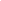 